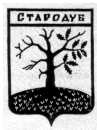 Российская ФедерацияБРЯНСКАЯ ОБЛАСТЬСОВЕТ НАРОДНЫХ ДЕПУТАТОВ СТАРОДУБСКОГО МУНИЦИПАЛЬНОГО ОКРУГАРЕШЕНИЕот  29.11.2021г. № 163г. СтародубО внесении изменений в решение Совета народных депутатов Стародубского муниципального округа  от 16.11.2020 года № 21 «О Порядке составления, рассмотрения и утверждения бюджета Стародубского муниципального округа Брянской области, а также порядке представления, рассмотрения и утверждения годового отчета об исполнении бюджета Стародубского муниципального округа Брянской области и его внешней проверке» (в ред. от 27.11.2021г.№146)        Руководствуясь пунктами 3.1 и 3.2 статьи 160.1 Бюджетного Кодекса Российской Федерации, пунктами 3 и 4 статьи 160.2 Бюджетного Кодекса Российской Федерации, в соответствии с Уставом Стародубского муниципального округа Брянской области, Совет народных депутатов Стародубского муниципального округа Брянской области решил:Исключить подпункты 1, 2 пункта 3 статьи 2 раздела 1 Порядка составления, рассмотрения и утверждения бюджета Стародубского муниципального округа Брянской области. Настоящее решение применяется к правоотношениям, возникающим при составлении и исполнении бюджета Стародубского муниципального округа Брянской области, начиная с бюджета на 2022 год и на плановый период 2023 и 2024 годов. 3.Настоящее решение вступает в силу с момента его официального опубликования.Заместитель председателя Совета народных депутатов  Стародубского муниципального округа Брянской области                                                                    И. Н. Козин 